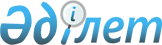 Об утверждении норм базового финансирования научной и (или) научно-технической деятельностиПриказ и.о. Министра науки и высшего образования Республики Казахстан от 17 августа 2023 года № 420
      В соответствии с подпунктом 131-1) пункта 15 Положения о Министерстве науки и высшего образования Республики Казахстан, утвержденного постановлением Правительства Республики Казахстан от 19 августа 2022 года № 580 ПРИКАЗЫВАЮ:
      1. Утвердить прилагаемые нормы базового финансирования научной и (или) научно-технической деятельности.
      2. Комитету науки Министерства науки и высшего образования Республики Казахстан в установленном законодательством Республики Казахстан порядке обеспечить:
      1) в течение десяти календарных дней после подписания настоящего приказа направление его на казахском и русском языках в Республиканское государственное предприятие на праве хозяйственного ведения "Институт законодательства и правовой информации Республики Казахстан" Министерства юстиции Республики Казахстан для официального опубликования и включения в Эталонный контрольный банк нормативных правовых актов Республики Казахстан;
      2) размещение настоящего приказа на интернет-ресурсе Министерства науки и высшего образования Республики Казахстан.
      3. Контроль за исполнением настоящего приказа возложить на курирующего вице-министра науки и высшего образования Республики Казахстан.
      4. Настоящий приказ вступает в силу со дня его подписания. Нормы базового финансирования научной и (или) научно-технической деятельности
      1. Базовое финансирование включает расходы по нормам базового финансирования на текущее обеспечение научной инфраструктуры и имущества, в том числе зданий, оборудования и материалов, оплату труда ведущих ученых, административного и обслуживающего персонала, а также информационное сопровождение научно-технической деятельности государственных научных организаций и научных организаций, приравненных к государственным, государственных организаций высшего и (или) послевузовского образования, организаций высшего и (или) послевузовского образования, пятьдесят и более процентов голосующих акций (долей участия в уставном капитале) которых принадлежат государству, а также организаций высшего и (или) послевузовского образования, в которых пятьдесят и более процентов голосующих акций (долей участия в уставном капитале) прямо либо косвенно принадлежат юридическим лицам, пятьдесят и более процентов голосующих акций (долей участия в уставном капитале) которых принадлежат государству.
      2. Расходы на текущее обеспечение научной инфраструктуры и имущества, в том числе зданий, оборудования и материалов, включают:
       1) оплату коммунальных услуг (вода, газ, электроэнергия, отопление, канализация, вентиляция);
       2) оплату услуг связи и универсальных услуг связи;
       3) аренду транспорта;
       4) взносы на социальные отчисления в Государственный фонд социального страхования и обязательное социальное медицинское страхование;
       5) затраты на приобретение товаров, относящихся к основным средствам, расходных материалов, приобретение прочих товаров, прочие текущие затраты и услуги, затраты на охрану (охрана объекта и (или) имущества физических и юридических лиц, в том числе при его транспортировке), затраты на охранную сигнализацию;
      6) износ (амортизация) основных средств, используемых в научной и (или) научно-технической деятельности, текущий ремонт здания, оборудования.
      Данные расходы определяются согласно нормативам, аналогичным нормативам, установленным следующими постановлениями Правительства Республики Казахстан:
       1) от 2 ноября 1998 года № 1118 "О нормативах потребления электроэнергии, тепла на отопление, горячей и холодной воды и других коммунальных услуг по организациям, финансируемым из средств бюджета" по нормам, установленным для зданий органов управления;
       2) от 10 февраля 2003 года № 145 "Об определении механизма проведения мониторинга административных расходов государственных предприятий, акционерных обществ, контрольные пакеты акции которых принадлежат государству, и товариществ с ограниченной ответственностью, размеры государственных долей участия, в которых позволяют государству определять решения общего собрания участников, с целью их оптимизации".
      3. Расходы по оплате труда ведущих ученых, административного и обслуживающего персонала включают:
      - пособия на оздоровление;
      - компенсационные выплаты административного и обслуживающего персонала. 
      Данные расходы для государственных предприятий на праве оперативного управления определяются в соответствии с постановлением Правительства Республики Казахстан от 31 декабря 2015 года № 1193 "О системе оплаты труда гражданских служащих, работников организаций, содержащихся за счет средств государственного бюджета, работников казенных предприятий" (далее – постановление № 1193).
      Для республиканских государственных предприятий на праве хозяйственного ведения, акционерных обществ, некоммерческих акционерных обществ, товариществ с ограниченной ответственностью расходы на оплату труда также определяются в соответствии с постановлением № 1193. Вместе с тем, оплата труда может осуществляться сверх запланированных средств на оплату труда за счет собственных доходов в соответствии с законами Республики Казахстан "О товариществах с ограниченной и дополнительной ответственностью", "Об акционерных обществах", "О государственном имуществе". 
      Оплата труда ведущих ученых осуществляется при условии занятости работника на полный рабочий день.
      4. Расходы по информационному сопровождению научно-технической деятельности формируются по фактическим затратам и включают услуги по размещению материалов в средствах массовой информации.
      5. Налоги и другие обязательные платежи в бюджет рассчитываются согласно Кодексу Республики Казахстан "О налогах и других обязательных платежах в бюджет (Налоговый кодекс)".
      Исчисление и уплата обязательных пенсионных взносов работодателя в единый накопительный пенсионный фонд производятся в соответствии с Законом Республики Казахстан "О пенсионном обеспечении в Республике Казахстан".
      Исчисление и уплата отчислений на обязательное социальное медицинское страхование производятся в соответствии с Законом Республики Казахстан "Об обязательном социальном медицинском страховании".
      Исчисление и уплата взносов на социальные отчисления в Государственный фонд социального страхования производятся в соответствии с Законом Республики Казахстан "Об обязательном социальном страховании".
      Исчисление и уплата обязательных профессиональных пенсионных взносов в единый накопительный пенсионный фонд производятся в соответствии с постановлением Правительства Республики Казахстан от 30 июня 2023 года № 520 "Об утверждении Правил осуществления обязательных профессиональных пенсионных взносов".
					© 2012. РГП на ПХВ «Институт законодательства и правовой информации Республики Казахстан» Министерства юстиции Республики Казахстан
				
      Исполняющий   обязанности министра 

К. Акатов
Приложение
к приказу и.о.министра 
науки и высшего образования 
Республики Казахстан
от 17 августа 2023 года №420